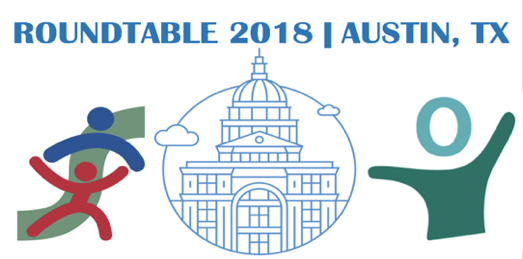 June 6-8 |Better Together - Our Collective Work Advancing Early LearningAll Plenary Sessions and meals will be held in Salon D & E on the 4th Floor of the Hilton. Breakout Sessions are on the 4th floor in the following rooms throughout the meeting:Early learning opportunities in ESSA – 417 A & BEquitably addressing the learning needs of all children – 416 A & BInstructional improvement Birth to 3rd Grade – Salon D & EWorkforce development and advancement –  415 A & BWEDNESDAY – June 6, 2018 – Preliminary MeetingsWED – JUNE 6 – LEADERSHIP ACADEMY - Agenda10:00-10:45 – Check-in and Discussion on Adaptive Leadership – Leadership on the Line (Intro + Chapters 1-2)10:45-12:15 – Session 1 – Legacy 2030 Focus Group OR Adaptive Leadership cont. + Mentoring Exercises12:15-1:00 – Lunch and networking1:00-2:30 – Session 2 – Legacy 2030 Focus Group OR Adaptive Leadership cont. + Mentoring Exercises2:30-3:00 – Preparation for applying your leadership skills to the 2018 Roundtable + Check-out3:00-5:00 – NAECS-SDE Orientation and Committee MeetingsTHURSDAY – June 7, 2018 – AGENDA-AT-A-GLANCEFRIDAY – June 8, 2018Time LocationMeeting Topic10:00-3:00Breakout | 415ABCEELO Leadership Academy10:00-3:00Breakout | 417CEELO Legacy 2030 Focus Groups3:00-4:00Breakout | 415ABNAECS-SDE Members Orientation4:00-5:00Breakout | 415ABNAECS-SDE Committee Meetings5:30-7:30Hilton ReverberyWelcome ReceptionTime Session Topic7:00-8:15BreakfastNetworking and NAECS-SDE Business Meeting8:30-9:00PlenaryWelcome and Expectations for the Day9:00-10:15PlenaryKeynote Carey Wright – MS State Superintendent of Instruction10:15-10:30BreakTransition to Breakout Rooms10:30-12:00BreakoutCohort Meetings12:00-12:15BreakTransition to Salon D & E12:00-1:00LunchNetworking1:00-1:30PlenaryFull Group Reflections & Intro to Texas Panel1:30-2:45PlenaryTexas Panel of Policymakers and Practitioners2:45:3:15BreakTransition to Breakout Rooms3:15-4:45BreakoutCohort Meetings4:45-5:00Break Transition to Salon D & E5:00-5:30PlenaryFull Group Reflections - Adjourn6:30OffsiteScholastic Light Award Reception and DinnerTime Session Topic7:00-8:00BreakfastNetworking 8:00-8:30PlenaryWelcome Back and Reflections on Day One8:30-9:45PlenaryPlenary Session - Andres Bustamante – High Quality Early Childhood Instruction9:45-10:00BreakTransition to Breakout Rooms10:00-11:30BreakoutCohort Meetings11:30-11:45BreakTransition to Salon D & E11:45-12:45LunchNetworking12:45-1:15PlenaryFull Group Reflections1:15-1:30BreakTransition to Breakout Rooms1:30-3:00BreakoutCohort Meetings3:00-3:15Break Transition to Salon D & E3:15-4:30PlenaryCapstone Plenary – Reflections on Equity and the Cohort Topics with Steve Barnett4:30-5:00PlenaryFull Group Final Reflections – Action Commitments and Adjournment